Report Type: Study Session				DATE:TO:FROM:  ____________SUBJECT: Earth Day 2015 Staff Report – Update on Climate Action PlanRecommendationThis is an informational report and requires no Council action. SummaryThe City /Town of _____________ adopted a Climate Action Plan (CAP) on Month XX, 20XX. The development and adoption of the CAP was the result of careful consideration of costs, benefits, and other priorities of the city/town.The CAP sets a goal of a XX% reduction of greenhouse gas (GHG) emissions using a baseline year of 20XX. The process of developing a CAP requires establishing a baseline GHG emissions inventory, setting a target reduction, and developing a “business as usual” trend line into the future using variables such as projected population growth. Finally, GHG emissions reduction measures are selected to meet the target reduction. Since adoption of the city’s CAP, staff has worked with both internal and external stakeholders to implement the XX measures, of which XX have been actively pursued, XX have been completed, and XX have been put on hold due to funding of __________. This progress report serves as an update to both progress towards the measures and the target reduction of GHG emissions.OverviewThe City/Town of __________ is a [give background on what makes your city/town special in terms of the community, livability, trend setting, etc.]. Actions to reduce GHG emissions are an opportunity to further improve the quality of life for residents, employers and visitors to our city/town. The CAP will assist the City/Town of ____ meet or exceed the emissions reduction targets of AB 32 (California’s Global Warming Solutions Act of 2006). AB 32 sets a goal for the state to reduce greenhouse gas emissions to 1990 levels by 2020 and 80% below 1990 levels by 2050. In addition, the City/Town of ________ is part of a regional initiative to work together with cities across San Mateo County to address climate change issues. The City and County Association of Governments of San Mateo County (C/CAG) endeavors to take a countywide approach to reducing use of resources and their associated GHG emissions. Through the C/CAG Regionally Integrated Climate Action Planning Suite (RICAPS) program, the City/Town of ___________ works collaboratively with neighboring jurisdictions to implement GHG emission reduction programs and measures and track GHG emissions communitywide on an annual basis.Since adoption of its CAP, the city/town has implemented [give examples of projects related to GHG emissions at city buildings and its fleet], has [give examples of residential energy efficiency improvements], has [give examples of improvements in the commercial sector], and has [give examples of reduction efforts in the solid waste sector]. These actions have had the effect of reducing emissions, but the City/Town of ______ will continue to work to meet the goals of our CAP.Progress ReportGovernment Operations: Agency Greenhouse Gas, Electricity and Natural Gas ReductionsStaff recently completed a GHG emission inventory for the City/Town of ___________’s government operations. The inventory shows that the City (is/is not) on track to meet the overall GHG reduction target of XX% against the baseline year of 20XX by 20XX, but/and additional action is needed to continue on the trajectory towards the target. The full implementation of the measures listed below is expected to continue moving the City/Town of ___________towards achieving the reduction target.Table 1. Summary of Government Operations Greenhouse Gas EmissionsDescription of electricity and natural gas savings projects since base year:Project name and description, year completed and estimated annual savingsCommunity Greenhouse Gas Reductions and Energy Efficiency Activities With assistance from C/CAG, staff recently completed an updated community GHG emission inventory for the City/Town of ___________. The inventory shows that the city/town (is/is not) on track to meet the overall GHG reduction target of XX% against the baseline year of 20XX by 20XX. The full implementation of the climate action plan measures listed below is expected to continue moving the City/Town of ___________towards achieving the reduction targets.Table 2. Summary of Community Greenhouse Gas EmissionsFigure 1. Community Emissions by Sector in 2010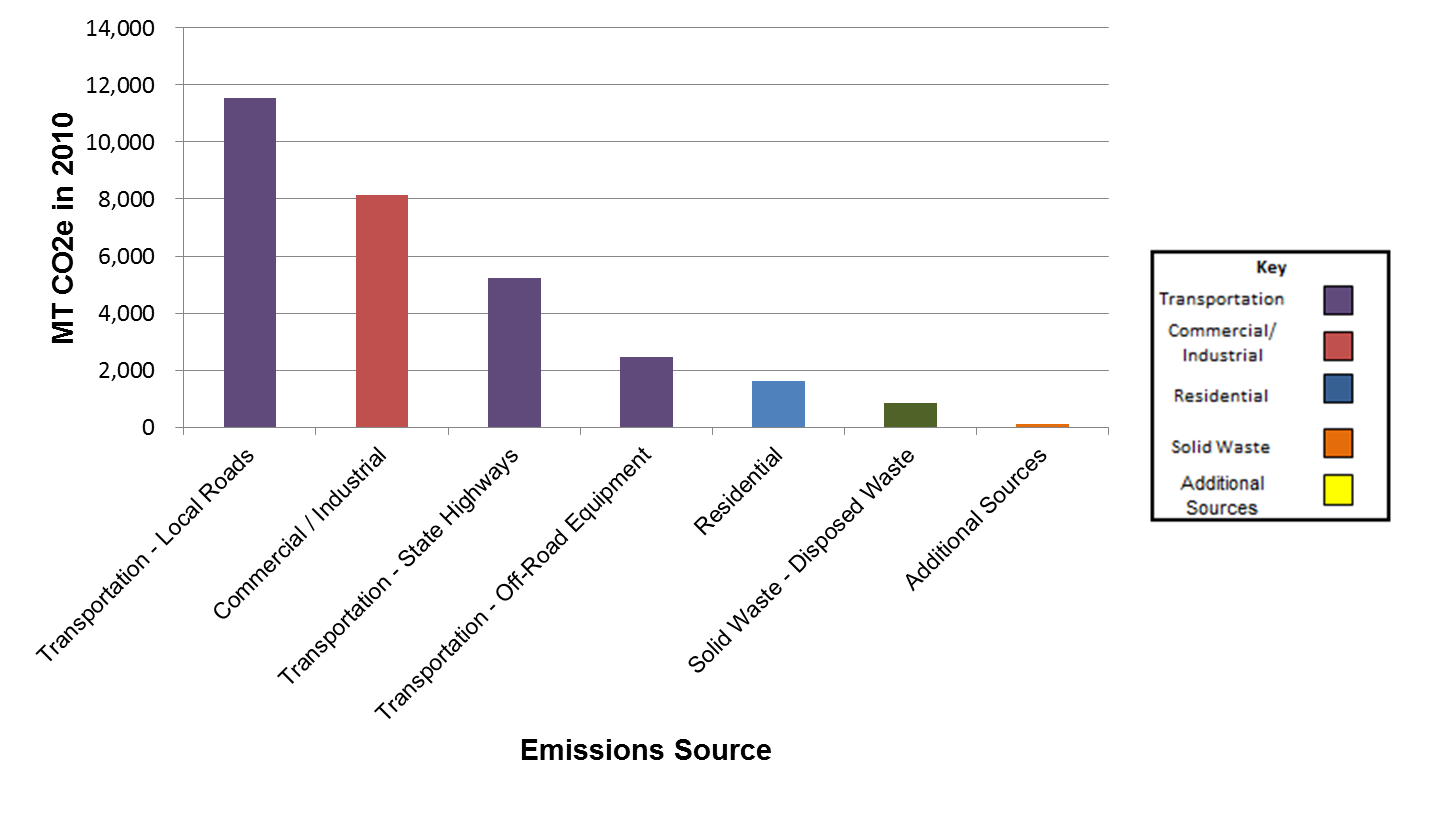 [This graph can be pulled from your city’s Community GHG Inventory Excel workbook]Description of activities promoting energy efficiency in the community:[One-paragraph examples include: Launching a small business outreach campaign as part of SMCEW, PACE, Environmental Affairs Facebook Page, Earth Day Festival, etc… pull out programs included in the Climate Action Plan]Climate Action Plan Progress UpdateIn Month XX, 20XX, the City/Town of _____________ adopted a climate action plan (CAP) to serve as a roadmap for greenhouse gas emissions communitywide. The CAP sets a goal of reducing GHG emissions XX% below 2005 by 20XX. The development and adoption of the CAP was the result of careful consideration of costs, benefits, and other priorities of the City.Since adoption of the city’s CAP, staff has worked with both internal and external stakeholders to implement the XX measures, of which XX have been actively pursued, XX have been completed, and XX have been put on hold due to funding of __________. This progress report serves as an update to both progress towards the measures and the target reduction of GHG emissions.City/Town of ______________’s CAP measures and progress are shown in Table 3 below.Table 3. Overview of Climate Action Plan Measures and StatusModifications to Climate Action PlanSince the City/Town of ________ adopted the adopted the CAP, _______measures have been modified. [In this section, describe any changes to specific CAP measures since the CAP was implemented and relevant driving factors behind these changes]. Beacon Award Program 10 Best Practice AreasIn this section, we outline the activities underway by the City/Town of ________ according to sustainability best practices published by the Institute for Local Governance’s Beacon Award Program. In XXXX, City Council passed a resolution to participate in the program to guide our community’s sustainability efforts. Energy Efficiency & Conservation[Provide one example in each category for Silver Beacon Spotlight Awards, 2 examples for Gold Beacon Spotlight Awards and 3 examples for Platinum Beacon Spotlight Awards] – a one paragraph summary is sufficientWater & Wastewater [Provide one example in each category for Silver, 2 examples for Gold and 3 examples for Platinum] – a one paragraph summary is sufficientGreen Building[Provide one example in each category for Silver, 2 examples for Gold and 3 examples for Platinum] – a one paragraph summary is sufficientWaste Reduction & Recycling [Provide one example in each category for Silver, 2 examples for Gold and 3 examples for Platinum] – a one paragraph summary is sufficientClimate-Friendly Purchasing [Provide one example in each category for Silver, 2 examples for Gold and 3 examples for Platinum] – a one paragraph summary is sufficientRenewable Energy & Low-Carbon Fuels [Provide one example in each category for Silver, 2 examples for Gold and 3 examples for Platinum] – a one paragraph summary is sufficientEfficient Transportation [Provide one example in each category for Silver, 2 examples for Gold and 3 examples for Platinum] – a one paragraph summary is sufficientLand Use & Community Design [Provide one example in each category for Silver, 2 examples for Gold and 3 examples for Platinum] – a one paragraph summary is sufficientOpen Space & Offsetting Carbon Emissions[Provide one example in each category for Silver, 2 examples for Gold and 3 examples for Platinum] – a one paragraph summary is sufficientCommunity & Individual Action [Provide one example in each category for Silver, 2 examples for Gold and 3 examples for Platinum] – a one paragraph summary is sufficientConclusionThe City/Town of ____________ continues to make considerable progress to reduce greenhouse gas emissions in ways that improve quality of life, build prosperity and improve resilience for our community and future generations. Climate change is a global problem and only through local solutions designed to meet the needs of our community can we mitigate and adapt to its impacts and protect the environment. Achieving our community’s sustainability vision will be the result of many people, businesses, and organizations tacking action every day, at home, at work and at play.Sector2005 Baseline GHG Emissions(metric tons CO2e)20XX GHG Emissions(metric tons CO2e)Percent Change(%)Employee CommuteXXXXXXBuildings and FacilitiesXXXXXXVehicle FleetXXXXXXWastewaterXXXXXXGovernment-Generated Solid WasteXXXXXXWater TransportXXXXXXPublic LightingXXXXXXTOTALX,XXXX,XXXXXSector2005 Baseline GHG Emissions(metric tons CO2e)20XX GHG Emissions(metric tons CO2e)Percent Change(%)ResidentialXXXXXXCommercial/IndustrialXXXXXXStationary SourcesNot includedXXNot applicableTransportation – Local RoadsXXXXXXTransportation – State HighwaysXXXXXXTransportation – Off-road EquipmentXXXXXXTransportation – Caltrain and Freight TrainsNot includedXXNot applicableGenerated WasteXXXXXXLandfillsXXXXXXWastewaterNot includedXXNot applicableWaterNot includedXXNot applicableTOTALX,XXXX,XXXXXMeasure NumberMeasure NameMeasure DescriptionMeasure StatusEC1Energy efficiency in the residential sectorEncourage residents and multifamily building owners to retrofit homes and apartments/condos to more efficient standards “Not Implemented” or “Progress Initiated” or “Implementation Complete”